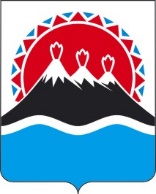 МИНИСТЕРСТВО ПО ЧРЕЗВЫЧАЙНЫМ СИТУАЦИЯМКАМЧАТСКОГО КРАЯПРИКАЗВ соответствии с постановлением Правительства Российской Федерации от 10.07.2014 № 636 «Об аттестации экспертов, привлекаемых органами, уполномоченными на осуществление государственного контроля (надзора), муниципального контроля, к проведению мероприятии по контролю»ПРИКАЗЫВАЮ:Пункт 4 Правил формирования и ведения реестра аттестованных экспертов, привлекаемых к проведению мероприятий по надзору приложения 5 к приказу Министерства по чрезвычайным ситуациям Камчатского края изложить в следующей редакции:«4. Внесению в Реестр подлежат следующие сведения: 1) фамилия, имя и отчество (последнее при наличии) эксперта; номер телефона и адрес электронной почты (при наличии) эксперта; уровень образования эксперта; направление подготовки (специальности) эксперта по документу о высшем образовании или о квалификации; вид экспертизы; реквизиты приказа об аттестации эксперта, о прекращении действия аттестации эксперта, о приостановлении действия аттестации эксперта; срок действия аттестации; наименование аттестующего органа; сведения об аттестации («действует», «прекращена», «приостановлена»).»Дополнить приказ приложением 8 следующего содержания:«Приложение 8 к приказу Министерства по чрезвычайным ситуациям природного и техногенного характера от 27.06.202022 № П.31/4Перечень экспертиз, для проведения которых, Министерству по чрезвычайным ситуациям Камчатского края требуется привлечение экспертов- экспертиза при осуществлении мероприятий по надзору в области защиты населения и территорий от чрезвычайных ситуаций на территории Камчатского края»4. Настоящий приказ вступает в силу после дня его официального опубликования.[Дата регистрации] № [Номер документа]г. Петропавловск-КамчатскийО внесении изменений в приказ Министерства по чрезвычайным ситуациям Камчатского края от 27.06.2022 № П.31/4 «Об аттестации экспертов, привлекаемых Министерством по чрезвычайным ситуациям Камчатского края к проведению мероприятий по надзору»Министр[горизонтальны штамп подписи 1]С.В. Лебедев